АДМИНИСТРАЦИЯСЕЛЬСКОГО ПОСЕЛЕНИЯ Красный Яр МУНИЦИПАЛЬНОГО РАЙОНА Красноярский САМАРСКОЙ ОБЛАСТИПОСТАНОВЛЕНИЕот  25 июня 2018 года  №  206о предоставлении разрешения на условно разрешенный вид использования в отношении земельного участка с кадастровым номером 63:26:1904009:412 площадью 609 кв.м, категория земель: земли населенных пунктов, расположенного по адресу: Самарская область, Красноярский район, село Белозерки, улица Тремасова, участок 33, входящего в состав территориальной зоны Ж1 «Зона застройки индивидуальными жилыми домами» - «объекты общественного питания (рестораны, бары, кафе, закусочные и т.п.)»В соответствии со статьей 39 Градостроительного кодекса Российской Федерации, статьей 28 Федерального закона от 06 октября 2003 года № 131-ФЗ «Об общих принципах организации местного самоуправления в Российской Федерации», Уставом сельского поселения Красный Яр муниципального района Красноярский Самарской области, ст. 15 Правил землепользования и застройки сельского поселения Красный Яр муниципального района Красноярский Самарской области, утвержденных решением Собрания представителей сельского поселения Красный Яр муниципального района Красноярский Самарской области от 22.07.2013 № 45, на основании заключения о результатах публичных слушаний от 19.06.2018 г. и рекомендаций Комиссии по подготовке Правил землепользования и застройки сельского поселения Красный Яр муниципального района Красноярский Самарской области от 20.06.2018 г.,ПОСТАНОВЛЯЮ:Предоставить Половинкиной Ю.К. разрешение на  условно разрешенный вид использования земельного участка с кадастровым номером 63:26:1904009:412, входящего в состав территориальной зоны Ж1 «Зона застройки индивидуальными жилыми домами». Предоставляемое разрешение на условно разрешенный вид использования земельного участка - «объекты общественного питания (рестораны, бары, кафе, закусочные и т.п.)». Установить, что указанному виду разрешенного использования земельного участка в соответствии с Классификатором видов разрешенного использования земельных участков, утвержденным Приказом Минэкономразвития России от 01.09.2014 № 540, будет соответствовать вид разрешенного использования «Общественное питание», код 4.6.2. Контроль за исполнением настоящего постановления возложить на заместителя Главы  сельского поселения Красный Яр Серебрякова В.В.3. Опубликовать настоящее постановление в газете «Красноярский вестник» и разместить в сети Интернет на официальном сайте: http://kryarposelenie.ru.4. Настоящее постановление вступает в силу со дня официального опубликования.Глава сельского поселенияКрасный Яр муниципальногорайона КрасноярскийСамарской области						      А.Г. БушовВедерников А.В. 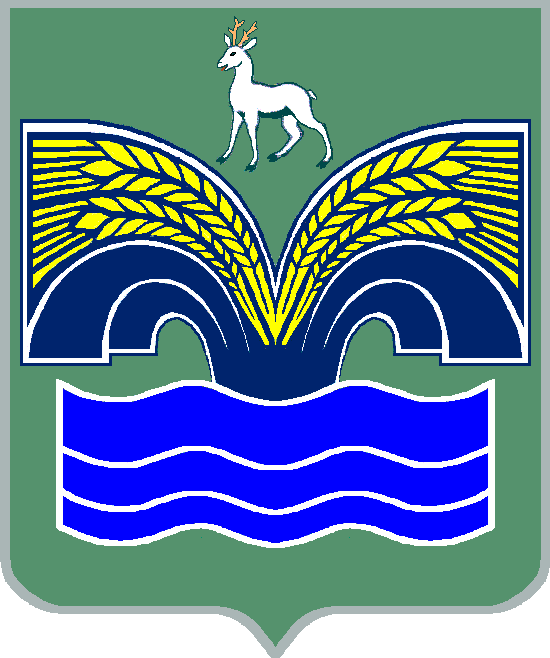 